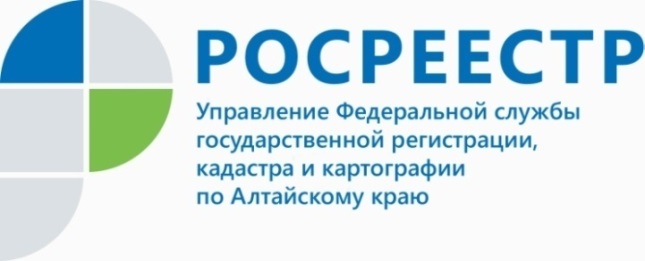 ПРЕСС-РЕЛИЗОценка кадастровой стоимости объектов недвижимости:что нужно знать и как оспоритьКадастровая стоимость определяет со стороны государства цену объекта недвижимости. При ее расчете учитывается город и район, в котором расположена недвижимость, ее нахождение в границах зон с особыми условиями использования территории, а также ее состояние и площадь.Управление Росреестра по Алтайскому краю информирует, что в минувшем году вступил в силу Федеральный закон от 31.07.2020 № 269-ФЗ, который направлен на совершенствование кадастровой оценки. Согласно закону с 2022 года устанавливается единый цикл кадастровой оценки - раз в четыре года.- Узнать кадастровую стоимость объекта недвижимости можно на сайте Росреестра с помощью сервисов («Публичная кадастровая карта», «Справочная информация по объектам недвижимости в режиме online», «Получение сведений 
из Фонда данных государственной кадастровой оценки»), а также из выписки ЕГРН и в личном кабинете на сайте ФНС России,- поясняет главный специалист-эксперт Межмуниципального Славгородского отдела алтайского Росреестра Наталья Хавкунова.Как оспорить кадастровую стоимость?Для этого необходимо направить заявление об оспаривании 
в соответствующую комиссию или в суд со дня внесения в ЕГРН результатов ГКО до даты внесения новых результатов или результатов оспаривания, или до даты пересчета кадастровой стоимости.При подаче заявления нужно приложить ряд документов:-	выписку из ЕГРН о кадастровой стоимости объекта недвижимости;-	копию правоустанавливающего документа на объект недвижимости; -	отчет об оценке рыночной стоимости объекта недвижимости.Заявление об оспаривании можно подать лично, обратившись в региональные органы исполнительной власти или в МФЦ, направив почтой  или онлайн через портал Госуслуг.Об Управлении Росреестра по Алтайскому краюУправление Федеральной службы государственной регистрации, кадастра и картографии по Алтайскому краю (Управление Росреестра по Алтайскому краю) является территориальным органом Федеральной службы государственной регистрации, кадастра и картографии (Росреестр), осуществляющим функции по государственной регистрации прав на недвижимое имущество и сделок с ним, по оказанию государственных услуг в сфере осуществления государственного кадастрового учета недвижимого имущества, землеустройства, государственного мониторинга земель, государственной кадастровой оценке, геодезии и картографии. Выполняет функции по организации единой системы государственного кадастрового учета и государственной регистрации прав на недвижимое имущество, инфраструктуры пространственных данных РФ. Ведомство осуществляет федеральный государственный надзор в области геодезии и картографии, государственный земельный надзор, государственный надзор за деятельностью саморегулируемых организаций кадастровых инженеров, оценщиков и арбитражных управляющих. Подведомственное учреждение Управления - филиал ФГБУ «ФКП Росреестра» по Алтайскому краю. Руководитель Управления, главный регистратор Алтайского края - Юрий Викторович Калашников.Контакты для СМИПресс-служба Управления Росреестра по Алтайскому краюРыбальченко Елена+7 913 085 82 12+7 (3852) 29 17 33Слободянник Юлия +7 963 502 60 25+7 (3852) 29 17 2822press_rosreestr@mail.ruwww.rosreestr.ru656002, Барнаул, ул. Советская, д. 16Подписывайтесь на нас в Инстаграм: rosreestr_altaiskii_krai 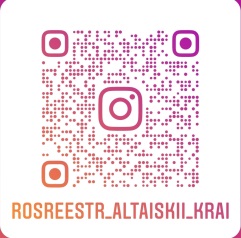 